SAŽETAK DJELOKRUGA RADAJavna ustanova Lokalna razvojna agencija Požega (u nastavku Agencija) osnovana je od strane Gradskog vijeća Grada Požege Odlukom o osnivanju Javne ustanove Lokalna razvojna agencija Požega (Službene novine Grada Požege, broj: 19/18., 2/19. i 16/19.) kao javna ustanova u svrhu učinkovite koordinacije i poticanja regionalnog razvoja. Agencija je upisana u sudski registar kod Trgovačkog suda u Osijeku, Stalna služba u Slavonskom Brodu na temelju Rješenja, pod poslovnim brojem: Tt-19/1122 od 22. veljače 2019. godine, MBS: 030215212. OIB Agencije je: 16539096480. Agencija obavlja sljedeće djelatnosti: poticanje razvoja gospodarstva, turizma, poljoprivrede i organizacija civilnog društva Grada Požege koordiniranje izrade strategija razvoja jedinica lokalne samouprave koordiniranje izrade akcijskih planova za provedbu strategija razvoja jedinica lokalne samouprave, praćenje provedbe strategija razvoja jedinica lokalne samouprave, poticanje pripreme razvojnih projekata na području jedinice lokalne samouprave sudjelovanje u izradi razvojnih projekata i strateških projekata regionalnog razvoja statističke regije suradnja s drugim lokalnim razvojnim agencijama i regionalnim koordinatorima radi stvaranja i provedbe zajedničkih projekatasudjelovanje u provedbi programa Ministarstva i drugih središnjih tijela državne uprave sudjelovanje u razvojnim projektima i programima, financiranih iz nacionalnih ili EU sredstava,priprema i provedba razvojnih programa i projekata Grada Požege financiranih iz sredstava EU fondova pružanje savjetodavne i tehničke pomoći u pripremi projekata gospodarskih subjekata s područja Grada Požegepružanje savjetodavne i tehničke pomoći u pripremi projekata organizacija civilnog društva s područja Grada Požegepoticanje javno-privatnih i javno-civilnih međusektorskih partnerstava razvoja poduzetničke infrastrukture razvoja malog i srednjeg poduzetništva izgrađivanje institucionalnih kapaciteta promocija gospodarstva i turizma Grada Požegekomunikacija i suradnja s ostalim jedinicama lokalne samouprave, županijom i razvojnim agencijama u poticanju zajedničkih razvojnih projekata, organiziranje i provođenje edukativnih i obrazovnih programa za javni, civilni i gospodarski sektor informiranje i savjetovanje javnog, civilnog i gospodarskog sektora stvaranje lokalnih, prekograničnih i međunarodnih partnerstava privlačenje direktnih domaćih i stranih investicija pomoć Gradu Požegi i drugim partnerima u pripremi projekata u skladu s županijskom i nacionalnim razvojnim strategijama i pripremama prijava za financiranje iz nacionalnih i EU izvora financiranja istraživanje tržišta i ispitivanje javnoga mnijenjapromidžba (reklama i propaganda)oglašavanje preko medijaorganizacija sastanaka i poslovnih sajmovaostale poslovne pomoćne uslužne djelatnosti.Pored navedenih djelatnosti obavlja i djelatnost upravljanja Poduzetničkim inkubatorom u Požegi, u Industrijskoj ulici broj 39, kao i drugim gospodarstveno-poduzetničkim i poljoprivrednim objektima u vlasništvu Grada Požege.ORGANIZACIJA I USTROJSTVOSukladno Statutu, tijela Agencije su Upravno vijeće i Ravnatelj. Upravno vijeće upravlja Agencijom te ima predsjednika i četiri člana kojeg imenuje i razrješava Gradonačelnik Grada Požege. Ravnatelj vodi poslovanje Agencije, zastupa i predstavlja Agenciju, te odgovora za zakonitost rada Agencije. Ravnatelj za svoj rad odgovara Upravnom vijeću i Gradonačelniku, te ga imenuje i razrješava Upravno vijeće. Na 27. sjednici Upravnog vijeća, 23. veljače 2022. godine usvojen je novi Pravilnik o unutarnjem ustrojstvu Javne ustanove Lokalna razvojna agencija Požega, temeljem kojeg su ustrojene tri ustrojstvene jedinice: Ured ravnatelja, Odjel za strateško planiranje i razvojne programe te Odjel za pripremu i provedbu projekata. U Agenciji radi ukupno 5 djelatnika. U Uredu ravnatelja je zaposlena Ida Dumančić, univ.spec.oec. na mjestu ravnateljice. U Odjelu za strateško planiranje, razvojne programe, na mjestu Voditelja odjela za strateško planiranje, razvojne programe je zaposlen Dario Colle, dipl.oec.. U Odjelu za pripremu i provedbu projekata, rade tri djelatnika: Mirjana Gunčević, mag.oec., i Dalibor Vranić, MA na radnim mjestima stručnog suradnika za provedbu projekata te Maja Petrović oec. na radnom mjestu suradnika za provedbu projekata. IZVJEŠĆE O RADU ZA 2022. GODINUDana 26. prosinca 2021. godine na 26. Sjednici Upravnog vijeća usvojen je Plan rada Javne ustanove Lokalne razvojne agencije Požega za 2022. godinu. Agencija je dužna jednom godišnje izvještavati o navedenom Planu. U nastavku slijedi izvješće o provedenim aktivnostima po točkama definiranim u Planu i programu rada za 2022. godinu.Praćenje provedbe Strategije razvoja jedinice lokalne samouprave i poticanje pripreme razvojnih projekata na području jedinica lokalne samoupraveGrad Požega donio je Strategiju razvoja Grada Požege za razdoblje od 2014. do 2020. godine u kojoj su definirani opći i specifični ciljevi koji se žele ostvariti te prioriteti koji će doprinijeti ostvarenju zadanih ciljeva. Nadalje, definirane su mjere za zadane prioritete te ključne aktivnosti kojima će se ostvariti prioriteti. Gradsko vijeće Grada Požege, na svojoj  7. sjednici, održanoj dana 17. prosinca 2021. godine, donijelo je Odluku o produljenju važenja Strategije razvoja Grada Požege za razdoblje 2015.-2020. godine, do donošenja Plana razvoja Grada Požege za razdoblje 2021. - 2027. godine.   Agencija u 2022. godini prati provedbu Strategije razvoja Grada Požege, priprema projekte definirane Strategijom sukladno raspoloživim natječajima, provodi planirane projekte sukladno raspoloživim sredstvima, potiče zajedničke razvojne projekte s drugim jedinicama lokalne i područne (regionalne) samouprave i drugo. Lokalna razvojna agencija Požega koordinira izradu Strategije razvoja urbanog područja grada Požege za financijsko razdoblje 2021.-2027. godine. Upravlja svim aktivnostima vezanim uz postupak izrade, organizacijom sjednica Partnerskog i Koordinacijskog vijeća urbanog područja grada Požege te komunikacijom sa svim dionicima uključenih u proces izrade. Izrada Strategije razvoja urbanog područja  je preduvjet za korištenje mehanizma Integriranih teritorijalnih ulaganja (ITU) koji za cilj imaju stavljanje naglaska na urbana područja kao pokretače razvoja, jačanje teritorijalne suradnje i ujednačavanje regionalnog razvoja. Djelatnici Agencije aktivno sudjeluju i koordiniraju izradu Strategije te je u tu svrhu održano ukupno 2 sjednice Koordinacijskog vijeća urbanog područja grada Požege, 2 sjednice Partnerskog vijeća urbanog područja grada Požege i 2 radionice Radnih skupina Partnerskog vijeća. Sudjelovanje u izradi razvojnih projekata i strateških projekata regionalnog razvoja statističke regije te suradnja s drugim lokalnim razvojnim agencijama radi stvaranja i provedbe zajedničkih projekataAgencija je u 2022. godini aktivno sudjelovala u predlaganju i pripremi razvojnih i strateških projekata regionalnog razvoja statističke regije. Aktivno surađuje s drugim lokalnim razvojnim agencijama i regionalnim koordinatorima radi stvaranja i provedbe zajedničkih projekata, tako su održana su šest (6) sastanka i dvanaest (12) međunarodnih sastanaka s projektnim konzorcijem.Lokalna razvojna agencija Požega od 25. siječnja 2022. godine, Odlukom o odabiru poduzetničkih potpornih institucija za sudjelovanje u projektu „Razvoj Mreže poduzetničkih potpornih institucija (PPI) putem Hrvatske agencije za malo gospodarstvo, inovacije i investicije (HAMAG-BICRO)“- Faza 2, BOND 2, sudjeluje u projektu BOND 2. Mreža BOND ima za cilj povećati razinu poduzetničkih aktivnosti, kroz razvoj standarda za pružanje usluga koje nude poduzetničke potporne institucije i kroz razvoj sustava mentorstva sa svrhom pomoći poduzetnicima sukladno njihovoj fazi razvoja i tržišnoj poziciji. U sklopu provedbe projekta BOND 2, djelatnici Agencije su sudjelovali na ukupno 12 organiziranih radionica i sastanaka. Cilj edukacija je osposobiti djelatnike poduzetničkih potpornih institucija za pružanje dodatnih usluga poduzetništvu te certificirati navedene usluge. Na taj način ostvareno je i umrežavanje djelatnika razvojnih agencija na području cijele Hrvatske te razmjene iskustava i znanja.Priprema i provedba razvojnih programa i projekata Grada Požege financiranih sredstvima EU fondova i nacionalnih sredstavaJavna ustanova Lokalna razvojna agencija Požega je za Grad Požegu u 2022. godini pripremala projekte sukladno dostupnim natječajima iz Operativnog programa Konkurentnost i kohezija 2014.-2020., Operativnog programa Učinkoviti ljudski potencijali 2014.-2020., te drugih Poziva i Natječaja koji su bili dostupni za jedinice lokalne samouprave te javne institucije, proračunske korisnike Grada Požege u 2022. godini. Agencija je sudjelovala u pripremi i prijavi trideset i dva (32) projekta iz EU natječaja i nacionalnih poziva nadležnih ministarstava i državnih tijela, ukupne vrijednosti 36.483.511,06  kuna te u provedbi osam (8) projekata ukupne vrijednosti 66.005.014,49 kuna. Tablicom broj 1. prikazani su natječaji i projekti koje je Agencija pripremala za Grad. Tablica 1. Priprema projekata za Grad Požegu u 2022. godini	Od ukupnog broja prijavljenih projekata za Grad Požegu, u 2022. godini (do datuma izrade ovog izvještaja) odobreno je jedanaest (11) projekata ukupne vrijednosti 20.197.836,99 kuna. 	Javna ustanova Lokalna razvojna agencija Požega sudjeluje kao član u konzorciju prijavitelja u okviru  Programa akceleracije u sklopu mjere “Jačanje akceleracijske aktivnosti”, Nacionalni plan oporavka i otpornosti. HAMAG-BICRO definirao je Program akceleracije koji se sastoji od niza aktivnosti poput procjene početnog stanja, savjetovanja o poslovanju, mentorstva, posredovanja kod investitora i traje tri godine. Cilj je uspostaviti provedbu visokokvalitetnog Programa akceleracije,  koji će omogućiti brži i kvalitetniji rast za najmanje 120 novoosnovanih poduzeća koja razvijaju inovativna rješenja.Javna ustanova Lokalna razvojna agencija Požega je u 2022. godini  sudjelovala u provedbi šest (6) projekta iz EU natječaja i u provedbi jednog (1) međunarodnog projekta kao projektni partner. Također sudjeluje u provedbi, kao Korisnik, projekta „Razvoj Mreže poduzetničkih potpornih institucija (PPI) putem Hrvatske agencije za malo gospodarstvo, inovacije i investicije (HAMAG-BICRO)“- Faza 2, BOND 2, što je prikazano slijedećom tablicom.Tablica 2. Sudjelovanje Lokalne razvojne agencije u provedbi projekata u 2022. godiniPružanje savjetodavne i tehničke pomoći u pripremi projekata za javne ustanove kojima je osnivač Grad PožegaJavna ustanova Lokalna razvojna agencija Požega je u 2022. godini pružila tehničku pomoć javnim ustanovama kojima je osnivač Grad Požega o mogućnostima financiranja iz EU fondova i drugih izvora financiranja. Djelatnici Agencije su pratili aktualne natječaje te informirali čelnike ustanova o otvorenim natječajima i javnim pozivima. Pružene su savjetodavne usluge pojedinačno za  8 javnih ustanova: Gradski Muzej Požega, vezano uz prijavu projekata  „Muzejska knjižnica Gradskog muzeja Požega“ „Suradnja Gradskog muzeja Požega i Matice hrvatska Čitluk“ te „Klub čitatelja vlastite prošlosti“Komunalac d.o.o. vezano uz prijavu projekta „Nabava komunalne opreme“,Gradska knjižnica Požega, vezano uz provedbu projekta „Čitam“ te pripremu projekata  „Stacionar u Velikoj je moja knjižnica - čitam i preporučujem“, Ostvarili smo suradnju sa Osnovnim školama u Požegi oko prijave projekta „Školska shema“ te prijave i provedbe projekata; „Petica za dvoje – VI faza“ i Naša školska užina – faza IV“. Ostvarena je suradnja i sa Dječji vrtić Požega oko prijave projekata „Mala škola olimpijade“, „Izgradnja i opremanje dječjeg vrtića "Pod gradom" Požega“, „Izgradnja dječjeg vrtića u Mihaljevcima“ te „Zazzzuji za vrtić“.Turistička zajednica Grada Požege, vezano za pomoć u pripremi i prijavi projekta „Manifestacija Fišijada 2022.“ te „Festival kulena&vina“.Tablica 3. Priprema projekata u 2022. godini za javne ustanove kojima je osnivač Grad PožegaPružanje savjetodavne i tehničke pomoći u pripremi projekata gospodarskih subjekata s područja Grada PožegeAgencija je u 2022. godini pružila savjetodavnu pomoć vezano za mogućnosti prijave na različite natječaje i programe. Konkretno za programe ulaganja u frizerske usluge, mogućnosti  adaptacije poslovnih prostora, ulagana u razvoj poslovanja i slično, i to: Frizerskom salonu Estetic, Obrt IM suha gradnja, te Craft Spirits d.o.o. Također, pružene su savjetodavne usluge za još deset (10) gospodarskih subjekata telefonskim putem ili osobnim dolaskom u zgradu Poduzetničkog inkubatora. Pružanje savjetodavne i tehničke pomoći u pripremi projekata organizacija civilnog društva s područja Grada PožegeAgencija je u 2022. godini pružila tehničku pomoć pri pripremi natječaj za deset (10) organizacija civilnog društva te je prijavljeno ukupno trinaest (13) projekata. Ukupan iznos prijavljenih projekata iznosi 1.905.002,41 kuna.Tablica 4. Pružanje savjetodavne i tehničke pomoći u pripremi projekata organizacija civilnog društva s područja Grada PožegeDjelatnici Lokalne razvojne agencije Požega kontinuirano su pružali savjetodavne usluge oko mogućnosti financiranja i prijave ne natječaje, te savjetovanja u provedbi projekata organizacija civilnog društva putem telefona ili osobnim dolaskom.Upravljanje Poduzetničkim inkubatorom PožegaLokalna razvojna agencija Požega, sukladno Statutu, zadužena je za upravljanje Poduzetničkim inkubatorom Požega. U 2022. godini su evidentirane određene promjene u najmu uredskim prostora te proizvodnih hala. Temeljem Natječaja za odabir korisnika Poduzetničkog inkubatora Požega, Upravno vijeće je na svojoj 25. sjednici, održanoj 16. prosinca 2021. godine, donijelo Odluku o odabiru korisnika Poduzetničkoj inkubatora Požega, za korisnika/zakupnika uredskog prostora za Vladimira Petošića, Kneza Trpimira 46, 34000 Požega. Javna ustanova Lokalna razvojna agencija je sa fizičkom osobom zaključila Ugovor o obvezi registracije poduzetnika i početka obavljanja djelatnosti u Poduzetničkom inkubatoru Požega. Temeljem izvršene registracije poduzetnika 07. ožujka 2022. godine, Ugovor o zakupu poslovnog prostora na određeno vrijeme za uredski prostor  je zaključen 11. ožujka 2022. godine sa poslovnim subjektom Iznad horizonta d.o.o.Upravno vijeće je na svojoj 26. sjednici, održanoj 29. prosinca 2021. godine, donijelo Odluku o ulasku korisnika u Poduzetnički inkubator Požega, na temelju iskazanog interesa od strane Hrvatske agencije za malo gospodarstvo, inovacije i investicije (HAMAG BICRO). Temeljem navedene Odluke,  Javna ustanova Lokalna razvojna agencija Požega je zaključila Ugovor o zakupu poslovnog prostora na određeno vrijeme za uredski prostor, 07. siječnja 2022. godine sa HAMAG BICRO-m. Temeljem Zahtjeva za raskidom ugovora Zakupnika – Autoservis Joka j.d.o.o., od 22. studenog 2022. godine, Upravo vijeće je 08. prosinca 2022. godine donijelo Odluku o sporazumnom raskidu Ugovora o zakupu poslovnog prostora br. 13/19., broj: 09/2022.-4.  Sporazumni raskid ugovora potpisan je 12. prosinca s sporazumno dogovorenim otkaznim rokom do 15. siječnja 2023. godine. Temeljem Zahtjeva za raskidom ugovora Zakupnika – Pavić d.o.o., od 05. prosinca 2022. godine, Upravno vijeće je 08. prosinca 2022. godine donijelo Odluku o sporazumnom raskidu Ugovora o zakupu poslovnog prostora br. 14/19., broj: 09/2022.-5. S zakupnikom je 12. prosinca 2022. potpisan Sporazum o raskidu ugovora s sporazumno dogovorenim otkaznim rokom do 31. siječnja 2023. godine. S obzirom na prethodno navedeno, na 34. sjednici Upravnog vijeća Lokalne razvojne agencija Požega 20. prosinca 2022. godine Upravno vijeće raspisalo je natječaj za odabir korisnika Poduzetničkog inkubatora Požega za Halu 1 i Halu 2 koji je objavljen na službenoj internetskoj stranici Grada Požege (www.pozega.hr), Javne ustanove Lokalna razvojna agencija Požega (www.lo-ra.hr), na oglasnoj ploči Javne ustanove Lokalna razvojna agencija Požega i u Kronici požeško - slavonskoj.Tablica broj 5. prikazuje stanare Poduzetničkog inkubatora Požega na dan 31.prosinca 2022. godine.Tablica 5. Stanari Poduzetničkog inkubatora Požega na dan 31. prosinca 2022. godineOsim korisnika (stanara) Poduzetničkog inkubatora, Agencija ima potpisan 21 Ugovor o pružanju virtualnih usluga Poduzetničkog inkubatora Požega.Plan i program rada Poduzetničkog inkubatora Požega definiran je posebnim dokumentom - Pravilnikom o radu poduzetničkog inkubatora, definiranju načina pružanja inkubacijskih usluga te utvrđivanju kriterija i procedura za odabir korisnika i njegovih izmjena. Na dan 31. prosinca 2022. godine popunjeno je 100% kapaciteta Poduzetničkog inkubatora: ukupno deset (10) uredskih prostora i četiri (4) hale. Osim poduzetnika, kojima je temeljem ugovora iznajmljen poslovni prostor na određeno vrijeme, u Inkubatoru su smješteni i djelatnici Agencije, kao i djelatnici Odsjeka za gospodarstvo, poduzetništvo i europske integracije Upravnog odjela za komunalne djelatnosti i gospodarenje Grada Požege. Struktura ukupno zaposlenih stanara (20 zaposlenih u Poduzetničkom inkubatoru Požega), kao i podjela s obzirom na spol (18 zaposlenih muškaraca i 2 žene) i obrazovanje (8 zaposlenih sa srednjom stručnom spremom, 2 sa višom stručnom spremom i 10 sa visokom stručnom spremom) je prikazana u sljedećoj tablici i na pripadajućim grafikonima. Također je u istoj tablici naveden i pregled broja zaposlenika Agencije i Odsjeka za gospodarstvo, poduzetništvo i europske integracije Upravnog odjela za komunalne djelatnosti i gospodarenje Grada Požege.Tablica 6. Broj zaposlenika kod Korisnika i zakupljen prostor Poduzetničkog inkubatora Grafikon 1. Zaposlenici korisnika Poduzetničkog inkubatora s obzirom na spol	Grafikon 2. Zaposlenici korisnika  Poduzetničkog inkubatora s obzirom na obrazovanjeSukladno Pravilniku o radu poduzetničkog inkubatora, definiranju načina pružanja inkubacijskih usluga te utvrđivanju kriterija i procedura za odabir korisnika i njegovim izmjenama, Agencija vodi evidenciju o edukacijskoj i konferencijskoj dvorani, koje su dostupne kako korisnicima inkubacijskih usluga, tako i svim zainteresiranim pravnim i fizičkim osobama, uz naplatu sukladno važećem cjeniku. U nastavku je dan pregled korištenja Konferencijske dvorane Poduzetničkog inkubatora u Požegi u 2022. godini.Tablica 7. Korištenje konferencijske dvorane u 2022. godiniEdukacijeU svrhu ostvarivanja što boljih rezultata u radu Agencije neophodno je povećanje kompetencija djelatnika Agencije, stoga su u 2022. godini djelatnici Agencije sudjelovali na sveukupno 18 edukacija/radionica/predavanja, što pokazuje slijedeća tablica.Tablica 8. Sudjelovanje zaposlenika Lokalne razvojne agencije Požega na edukacijama i radionicamaOsim navedenog, djelatnici su sudjelovali u različitim događanjima organiziranim od strane partnera, suradnika i drugih lokalnih dionika kao što su početne i završne konferencije projekata, skupštine organizacija civilnog društva, otvaranje ispostave HAMAG BICRO-a, te druga organizirana događanja.Informiranje i savjetovanje javnog, civilnog i gospodarskog sektoraAgencija je u prvoj polovici 2022. godini provodila aktivnosti informiranja potencijalnih korisnika o EU i nacionalnim sredstvima. Aktivnosti su se provodile na zahtjev zainteresiranih pojedinaca u prostorima Poduzetničkog inkubatora Požega.Agencija je surađivala s relevantnim ministarstvima, agencijama, organizacijama i institucijama. S Hrvatskim zavodom za zapošljavanje potpisan je Partnerski sporazum o suradnji radi provedbe aktivnosti informiranja o kretanjima na tržištu rada i uslugama HZZ-a te suradnja oko aktualnih problema, pitanja i interesa na tržištu rada kroz Centar za informiranje i savjetovanje o karijeri (CISOK) kao zasebnu jedinicu HZZ-a. Također je Agencija postala članicom Udruge Mreža BOND u organizacije Hrvatske agencija za malo gospodarstvo, inovacije i investicije.Promidžba i vidljivostU svrhu promoviranja svoga rada i djelovanja Agencija je prošle godine izradila promotivne materijale sa svojim obilježjima, koji će se tijekom ove godine podijeliti suradnicima, gospodarskim subjektima i zainteresiranim građanima, s ciljem povećanja prepoznatljivosti rada i djelovanja Agencije.IzvještavanjeLokalna razvojna agencija Požega je dužna, svom Upravnom vijeću i osnivaču, najmanje jednom godišnje dostaviti izvješće o realizaciji Plana rada za navedenu godinu. Ovo godišnje izvješće daje se u svrhu informiranja Upravnog vijeća i Osnivača o poduzetnim aktivnostima Agencije u razdoblju od 01.siječnja do 31. prosinca 2022. godine.U Požegi, 31. siječnja 2023. godine                                                                                                              Ravnateljica:                                                                                                         Ida Dumančić, univ.spec.oec.PRIJAVI-TELJ:NAZIV PROJEKTA:POZIV:NADLEŽNO TIJELO:VRIJE-DNOST PROJEKTA:STATUS PROJEKTA:Grad PožegaStari Grad PožegaPoziv za predlaganje programa javnih potreba u kulturi RH za 2022. godinu – Program zaštite i očuvanja nepokretnih kulturnih dobaraMinistarstvo kulture i medija212.500,00 knnije odobren za financiranjeGrad PožegaRekonstrukcija rasvjete u sportske zgrade – SD Tomislav PircNatječaj za sufinanciranje izgradnje, građevinskog zahvata i opremanje sportskih građevina u 2022. godiniMinistarstvo turizma i sporta870.998,75 knnije odobren za financiranjeGrad PožegaRekonstrukcija ulice Dr. Franje Tuđmana u PožegiProgram podrške gospodarskoj revitalizaciji Slavonije, Baranje i SrijemaMinistarstvo regionalnoga razvoja i fondova EU8.640.753,93 knOdobreno2.000.000,00 knGrad PožegaPrekogranična suradnja Požega-SomborProgram poticanja prekogranične suradnje između Republike Hrvatske i Republike SrbijeMinistarstvo regionalnoga razvoja i fondova EU271.572,02 knnije odobren za financiranjeGrad PožegaUlaganja u partnerska područja Požega-Kreševo – faza IIProgram poticanja prekogranične suradnje između RH i BiHMinistarstvo regionalnoga razvoja i fondova EU547.625,94 knnije odobren za financiranjeGrad PožegaUgradnja podizne platforme u OŠ „Dobriša Cesarić“Javni poziv za sufinanciranje projekta rješavanja pristupačnosti objektima osoba s invaliditetomMinistarstvo branitelja293.842,50 knnije odobren za financiranjeGrad PožegaUgradnja podizne platforme u Glazbenoj školi PožegaJavni poziv za sufinanciranje projekta rješavanja pristupačnosti objektima osoba s invaliditetomMinistarstvo branitelja120.250,00 knodobreno 80.000,00 knGrad PožegaDivlja odlagališta 2022.Javni poziv za neposredno sufinanciranje uklanjanja otpada odbačenog u okoliš (tzv. „divlja odlagališta“) (ZO-1/2022)Fond za zaštitu okoliša i energetsku učinkovitost207.784,52 knodobreno 83.113,81 knGrad PožegaFotonaponska elektrana – dvorana Tomislav PircJavni poziv za poticanje obnovljivih izvora energije (EnU-1/22)Fond za zaštitu okoliša i energetsku učinkovitost670.843,75 kn prijavljenGrad PožegaNabava komunalne opremeJavni poziv za sufinanciranje poticanja mjera odvojenog sakupljanja komunalnog otpada (JP ZO 6/2022)Fond za zaštitu okoliša i energetsku učinkovitost232.150,00 knodobreno 92.860,00 knGrad PožegaMost na rijeci Orljavi u naselju DervišagaJavni poziv za sufinanciranje projekata gradova i općina za poticanje razvoja komunalnog gospodarstva i ujednačavanje komunalnog standarda u 2022. godiniMinistarstvo prostornog uređenja, graditeljstva i državne imovine1.379.923,76 kn odobreno 120.000,00 knGrad PožegaProjekt ulaganja u objekt dječjeg vrtića „Cvjetna livada“Poziv za prijavu projekata usmjerenih na poboljšanje materijalnih uvjeta u dječjim vrtićima u 2022. godiniSredišnji državni ured za demografiju i mlade358.888,75 knnije odobren za financiranjeGrad PožegaIzgradnja osnovne škole u naselju Babin vir u PožegiPriprema projektno-tehničke dokumentacije za projekte u području digitalne transformacije i zelene tranzicijeMinistarstvo regionalnoga razvoja i fondova EU1.940.001,56 knprijavljenGrad Požega„Smart City Požega“ – uvođenje digitaliziranih i pametnih javnih usluga na području Grada PožegePriprema projektno-tehničke dokumentacije za projekte u području digitalne transformacije i zelene tranzicijeMinistarstvo regionalnoga razvoja i fondova EU863.750,00 knprijavljenGrad PožegaNaša školska užina – faza IVOsiguravanje školske prehrane za djecu u riziku od siromaštva (šk. god 2022.-2023.)Ministarstvo rada, mirovinskoga sustava, obitelji i socijalne politike625.179,98 knodobreno 625.179,98 knGrad PožegaPUK 31Zaželi – program zapošljavanja žena – faza IIIHrvatski zavod za zapošljavanje1.497.895,00 knodobreno 1.497.895,00 knGrad PožegaŠkolska shemaJavni poziv za iskaz interesa osnivača školskih ustanova za sudjelovanje u školskoj shemi 2022/2023.Agencija za plaćanja u poljoprivredi, ribarstvu i ruralnom razvojuodobreno Grad PožegaFolklorna riznica Zlatnih žica Slavonije 2023.Javni poziv za predlaganje javnih potreba u kulturi RH u 2023. -Program kulturno umjetničkog amaterizma (glazbenog/folklornog) za 2023. godinuMinistarstvo kulture i medija310.300,00 knodobreno 15.000,00 knGrad PožegaOpremanje Koncertne dvorane Glazbene škole Požega - audio tehnika za tonsko snimanjeJavni poziv za predlaganje javnih potreba u kulturi RH u 2023. - Gradnja, rekonstrukcija i opremanje kulturne infrastruktureMinistarstvo kulture i medija186.858,90nije odobren za financiranjeGrad PožegaGrgurevo - "Legenda o fra Luki"Javni poziv za predlaganje javnih potreba u kulturi RH u 2023. - Program dramske i plesne umjetnosti, Plesni amaterizamMinistarstvo kulture i medija189.000,00nije odobren za financiranjeGrad PožegaPožega za OliveraJavni poziv za predlaganje javnih potreba u kulturi RH u 2023. - program glazbene i glazbeno-scenske umjetnostiMinistarstvo kulture i medija256.000,00 knnije odobren za financiranjeGrad PožegaPožega, zgrada državnog arhiva, Županijska 13Javni poziv za predlaganje javnih potreba u kulturi RH u 2023. - Programi zaštite i očuvanja nepokretnih kulturnih dobara za 2023. godinuMinistarstvo kulture i medija234.750,00 knprijavljenGrad PožegaPožega, kuća Kraljevića, Vučjak 2Javni poziv za predlaganje javnih potreba u kulturi RH u 2023. - Programi zaštite i očuvanja nepokretnih kulturnih dobara za 2023. godinuMinistarstvo kulture i medija62.500,00 knprijavljenGrad PožegaPotpora za održavanje i razvoj predškolske djelatnosti u 2022. godiniProgram potpore za održavanje i razvoj predškolske djelatnosti u gradovima RH od V. do VIII. skupine indeksa razvijenosti u 2022. godiniSredišnji državni ured za demografiju i mlade412.500,00 knnije odobren za financiranjeGrad PožegaZlatne žice Slavonije 2023Stimulacija glazbenih manifestacija i glazbenog stvaralaštva s područja popularne glazbe iz fonda sredstava prikupljenih od naknada za tradicijsku glazbuHrvatsko društvo skladatelja - BTL120.000,00 knnije odobren za financiranjeGrad PožegaDan Grada PožegeStimulacija glazbenih manifestacija i glazbenog stvaralaštva s područja tradicijske glazbe iz fonda sredstava prikupljenih od naknada za tradicijsku glazbuHrvatsko društvo skladatelja - BTL47.603,50 knnije odobren za financiranjeGrad PožegaNastup kulturno umjetničkih društava povodom Dana grada PožegeStimulacija glazbenih manifestacija i glazbenog stvaralaštva s područja popularne glazbe iz fonda sredstava prikupljenih od naknada za tradicijsku glazbuHrvatsko društvo skladatelja - Tradicional10.000,00 knprijavljenGrad PožegaZlatne žice Slavonije 2023.Stimulacija glazbenih manifestacija i glazbenog stvaralaštva s područja popularne glazbe iz fonda sredstava prikupljenih od naknada za tradicijsku glazbuHrvatsko društvo skladatelja - Tradicional20.000,00 knprijavljenGrad PožegaPetica za dvoje – VI fazaOsiguravanje pomoćnika u nastavi i stručnih komunikacijskih posrednika za učenike s teškoćama u razvoju u osnovnoškolskim i srednjoškolskim odgojno-obrazovnim ustanovama, faza V.Ministarstvo znanosti i obrazovanja2.219.788,20odobreno 2.219.788,20 knGrad PožegaIzgradnja i opremanje dječjeg vrtića "Pod gradom" PožegaPoziv na dodjelu bespovratnih sredstavaIzgradnja, dogradnja, rekonstrukcija i opremanje predškolskih ustanova, prvi PozivMinistarstvo znanosti i obrazovanja9.792.000,00 knodobreno 9.792.000,00 knGrad PožegaIzgradnja dječjeg vrtića u MihaljevcimaPoziv na dodjelu bespovratnih sredstavaIzgradnja, dogradnja, rekonstrukcija i opremanje predškolskih ustanova, prvi PozivMinistarstvo znanosti i obrazovanja3.672.000,00 knodobreno 3.672.000,00 knGrad PožegaStrategija zelene urbane obnove Grada PožegeIzrada strategija zelene urbane obnoveMinistarstvo prostornoga uređenja, graditeljstva i državne imovine216.250,00 knprijavljenUKUPNOUKUPNOUKUPNOUKUPNO36.483.511,06 kn36.483.511,06 knPRIJAVI-TELJ:NAZIV PROJEKTA:POZIV:NADLEŽNO TIJELO:VRIJE-DNOST PROJEKTA:STATUS PROJEKTA:Grad PožegaNaša školska užina – faza IIIOsiguravanje školske prehrane za djecu u riziku od siromaštva (šk. god. 2021.-2022.)Ministarstvo rada, mirovinskoga sustava, obitelji i socijalne politike518.638,05 knprovedba Grad PožegaNaša školska užina – faza IVOsiguravanje školske prehrane za djecu u riziku od siromaštva (šk. god. 2020.-2021.)Ministarstvo rada, mirovinskoga sustava, obitelji i socijalne politike625.179,98 knprovedbaGrad PožegaPetica za dvoje – VI fazaOsiguravanje pomoćnika u nastavi i stručnih komunikacijskih posrednika za učenike s teškoćama u razvoju u osnovnoškolskim i srednjoškolskim odgojno-obrazovnim ustanovama, faza V.Ministarstvo znanosti i obrazovanja2.219.788,20 knprovedbaGradska glazba „Trenkovi panduri“ PožegaDobre vibracijeJačanje kapaciteta OCD-a za odgovaranje na potrebe lokalne zajedniceNacionalna zaklada za razvoj civilnoga društva465.009,13 knprovedba, LO-RA je partner na provedbiBig Band PožegaNovim znanjima do uspješnostiJačanje kapaciteta OCD-a za odgovaranje na potrebe lokalne zajedniceNacionalna zaklada za razvoj civilnoga društva469.744,11 knprovedba, LO-RA je partner na provedbiUdruga MIMI za zajednicuJačanje kapaciteta OCD-a za odgovaranje na potrebe lokalne zajedniceNacionalna zaklada za razvoj civilnoga društva449.170,02 knprovedba, LO-RA je partner na provedbiSveučilište u Novoj GoriciOtkrivanje ruralne baštineEEA and Norway Grants Fund for Regional CooperationEEA and Norway Grants Fund for Regional Cooperation11.257.485,00 knprovedba, LO-RA je partner na projektuHrvatska agencija za malo gospodarstvo inovacije i investicije (HAMAG-BICRO)BOND 2Razvoj mreže poduzetničkih potpornih institucija (PPI) putem Hrvatske agencije za malo gospodarstvo, inovacije i investicije (HAMAG-BICRO) – Faza 2“Ministarstvo gospodarstva i održivog razvoja (PT1)50.000.000,00 knProvedba, LO-RA sudjelujeUKUPNO:UKUPNO:UKUPNO:UKUPNO:66.005.014,49 kn66.005.014,49 knPRIJAVI-TELJ:NAZIV PROJEKTA:POZIV:NADLEŽNO TIJELO:VRIJE-DNOST PROJEKTA:STATUS PROJEKTA:Gradska knjižnica PožegaStacionar u Velikoj je moja knjižnica – čitam i preporučujemNatječaj za dodjelu donacija „Svjetlo na zajedničkom putu“HEP d.d.29.650,00 knnije odobren za financiranjeTuristička zajednica Grada PožegeManifestacija Fišijada 2022.Natječaj za dodjelu donacija „Svjetlo na zajedničkom putu“HEP d.d.72.000,00 kn nije odobren za financiranjeGradski muzej PožegaKlub čitatelja vlastite prošlostiNatječaj za dodjelu donacija „Svjetlo na zajedničkom putu“HEP d.d.17.645,25 knnije odobren za financiranjeDječji vrtić PožegaZaZZZuji za vrtićNatječaj – Zeleni pojas 2022Ina d.d.36.000,00 knnije odobren za financiranjeDječji vrtić PožegaZaZZZujimo jedni za drugeZajedno – Za zelene idejeDM18.047,00 knodobrenLO-RA PožegaPrekogranična suradnja Požega-Senta-Novi SadProgram poticanja prekogranične suradnje između RH i Republike SrbijeMinistarstvo regionalnoga razvoja i fondova EU83.041,92 knnije odobren za financiranjeGradski muzej PožegaSuradnja Gradskog muzeja Požega i Matice hrvatske ČitlukProgram poticanja prekogranične suradnje između RH i BiHMinistarstvo regionalnoga razvoja i fondova EU944.745,44 knnije odobren za financiranjeTuristička zajednica Grada PožegeFestival kulena&vinaJavni natječaj za dodjelu sredstava za projekte lok. Turističkih zajednica za turistički nedovoljno raz. području i kont. u 2022. s područja pož.-slav. Županije iz Fonda za turistički nedovoljno razvijena područja i kontinentTuristička zajednica Požeško slavonske županije130.000,00 knodobreno 75.600,00 knGradski muzej PožegaMuzejska knjižnica Gradskog muzeja PožegaProgram ulaganja u zajednicuMinistarstvo regionalnoga razvoja i fondova EU403.875,00 knnije odobren za financiranjeGradsko kazalište PožegaUlaganje u zgradu Gradskog kazališta PožegaProgram ulaganja u zajednicuMinistarstvo regionalnoga razvoja i fondova EU61.924,00 knodobreno 50.000,00 knDječji vrtić PožegaMala škola olimpijadeRTL pomaže djeciRTL263.164,75 knnije odobren za financiranjeUKUPNO:UKUPNO:UKUPNO:UKUPNO:2.060.093,36 kn2.060.093,36 knPRIJAVI-TELJ:NAZIV PROJEKTA:POZIV:NADLEŽNO TIJELO:VRIJEDNOST PROJEKTA:STATUS PROJEKTA:Požeški športski savezObuka neplivača „Hrvatska pliva“ i obuka neplivača djece s poteškoćama u razvoju (Halliwick koncept)Poticanje programa obuke neplivača „Hrvatska pliva“Ministarstvo turizma i sporta212.500,00 knodobreno 95.714,02 kmRonilački klub PožegaZaronimo do zdravljaPoziv za sufinanciranje sportskih programa poticanja lokalnog sporta i sportskih natjecanja u 2022. godiniMinistarstvo turizma i sporta119.920,00 knnije odobren za financiranjeHPD GojzericaPrvi planinarski koraciPoziv za sufinanciranje sportskih programa poticanja lokalnog sporta i sportskih natjecanja u 2022. godiniMinistarstvo turizma i sporta22.500,00 knnije odobren za financiranjeNK SlavonijaNogomet bez granica, ali jedino što u nogometu smiješ udariti je - loptaPoziv za sufinanciranje sportskih programa poticanja lokalnog sporta i sportskih natjecanja u 2022. godiniMinistarstvo turizma i sporta66.651,98 knnije odobren za financiranjeStolnoteniski klub PožegaMeđunarodno otvoreno natjecanje djece Požega 2022.Poziv za sufinanciranje sportskih programa poticanja lokalnog sporta i sportskih natjecanja u 2022. godiniMinistarstvo turizma i sporta167.500,00 knnije odobren za financiranjeŠportsko ribolovno društvo PožegaŠkola ribolova PožegaPoziv za sufinanciranje sportskih programa poticanja lokalnog sporta i sportskih natjecanja u 2022. godiniMinistarstvo turizma i sporta80.000,00 knnije odobren za financiranjeUdruga Mali princPles Malog princaNatječaj za dodjelu donacija „Svjetlo na zajedničkom putu“HEP d.d.15.900,00 knnije odobren za financiranjeUdruga Mali princZapleši s Malim princemPoziv za predlaganje programa koji omogućuju pristup i dostupnost kulturnih sadržaja za osobe s invaliditetom i  djecu i mlade s teškoćama u razvoju u RH u 2022.Ministarstvo kulture i medija33.770,00 knodobreno 20.000,00 knDruštvo MS PSŽZAŽELI – Možemo SveZaželi – program zapošljavanja žena – faza IIIHrvatski zavod za zapošljavanje967.160,00 knprijavljenUdruga Mali princOpremanje dječjih igrališta za djecu s poteškoćamaRTL pomaže djeciRTL97.312,50 knnije odobren za financiranjeUdruga Požeške mažoretkinjeKup Grada PožegeJavni poziv za predlaganje javnih potreba u kulturi RH u 2023. - Program dramske i plesne umjetnosti, Plesni amaterizamMinistarstvo kulture i medija61.119,18 knnije odobren za financiranjeUdruga Požeške mažoretkinjePutujmo najljepšim hrvatskim pjesmama u božićnu noćJavni poziv za predlaganje javnih potreba u kulturi RH u 2023. - Program glazbene i glazbeno scenske umjetnostiMinistarstvo kulture i medija32.381,25 knnije odobren za financiranjeFolklorni ansambl PožegaČuvajmo tradicijuJavni poziv za predlaganje javnih potreba u kulturi RH u 2023. - Programi zaštite i očuvanja nematerijalnih kulturnih dobara za 2023. godinuMinistarstvo kulture i medija28.287,50 knprijavljenoUKUPNO:                  UKUPNO:                  UKUPNO:                  UKUPNO:                  1.905.002,41 kn1.905.002,41 kn  REDNI    BROJ:STANAR:STANAR:DJELATNOST:1.DIMETRIC d.o.o.DIMETRIC d.o.o.Pružanje geodetskih usluga, izrada geodetskih elaborata, podloga, snimaka i sl.2.LOOD, Obrt za inf. uslugeLOOD, Obrt za inf. uslugeInformatičke usluge i računalno programiranje3.PNP Elektronika j.d.o.o.PNP Elektronika j.d.o.o.Usluge programiranja, proizvodnje elektroničkih proizvoda i projektiranje4.INVICTUM j.d.o.o.INVICTUM j.d.o.o.Usluge računalnog programiranja, izrada web stranica, izrada aplikacija prema specifikaciji5.AUTOSERVIS GAVRAN j.d.o.o.AUTOSERVIS GAVRAN j.d.o.o.Usluge popravka, servisiranja i nadogradnje motornih vozila6.2M instalacije d.o.o.2M instalacije d.o.o.Instalacijski radovi, uvođenje instalacijskog grijanja i vodovoda, servis plinskih bojlera i sl.7.INGINSPEKT uslužni obrtINGINSPEKT uslužni obrtTehnička ispitivanja, zaštita od požara, zaštita na radu8.AUTOSERVIS JOKA j.d.o.o.AUTOSERVIS JOKA j.d.o.o.Usluge popravka i održavanja motornih vozila9.PAVIĆ d.o.o. za uslugePAVIĆ d.o.o. za uslugeProizvodnja kartonskih kutija i ambalaže10.Ured ovlaštenog inženjera elektrotehnike Antonio FerhatovićUsluge obavljanja poslova projektiranja i/ili stručnog nadzora građenjaUsluge obavljanja poslova projektiranja i/ili stručnog nadzora građenja11.Knjigovodstveni servis LBRačunovodstveni i knjigovodstveni posloviRačunovodstveni i knjigovodstveni poslovi12.M- SIM d.o.o.Proizvodnja namještaja, građevne stolarijeProizvodnja namještaja, građevne stolarije13.Iznad horizonta d.o.o.Proizvodnja ostalih proizvoda od drva, proizvoda od pluta, slame i pletarskih materijalaProizvodnja ostalih proizvoda od drva, proizvoda od pluta, slame i pletarskih materijala14.HAMAG BICROPoticanje osnivanja i razvoja subjekata malog gospodarstva i obrtaPoticanje osnivanja i razvoja subjekata malog gospodarstva i obrtaREDNI BROJ:KORISNIK INKUBATORA:ZAKUPLJENI PROSTOR:BROJ ZAPOSLENIH:1.Ured ovlaštenog inženjera elektrotehnike Antonio FerhatovićUred 112.INGINSPEKT, uslužni obrtUred 223.2M Instalacije d.o.o.Ured 334.INVICTUM j.d.o.o.Ured 415.PNP elektronika j.d.o.o.Ured 516.DIMETRIC d.o.o.Ured 627.IZNAD HORIZONTA d.o.o.Ured 718.LOODUred 819.LB knjigovodstveni servisUred 9110.HAMAG BICROUred 12110.PAVIĆ d.o.o. za uslugeHala 1111.AUTOSERVIS JOKA j.d.o.o.Hala 2112.M-SIM d.o.o.Hala 3213.AUTOSERVIS GAVRAN j.d.o.o.Hala 4214.Javna ustanova Lokalna razvojna agencija PožegaUredi 10,13515.Grad Požega – Upravni odjel za komunalne djelatnosti i gospodarenje – Odsjek za gospodarstvo, poduzetništvo i europske integracijeUredi 11 i 134UKUPNO:29REDNI BROJ:MJESEC:DANI KORIŠTENJA:SATI KORIŠTENJA:BROJ SUDIONIKA:              KORISNICI:1.Siječanj3 dana5 sati33-Grad Požega, sastanak u okviru projekta „Požeške bolte“-Ronilački klub Požega, priprema obrazaca za prijavu projekta2.Veljača9 dana16 sata97-HAMAG BICRO prezentacija i otvorenje ureda-Grad Požega, sastanci u okviru projekta „Požeške bolte“-Ronilački klub Požega, sastanak oko pripreme i prijave projekta-Inginspekt, sastanak-Big Band Požega, koordinacijski sastanak u okviru projekta „Novim znanjima do uspješnosti“3.Ožujak5 dana10 sati85-Grad Požega, sastank u okviru projekta „Požeške bolte“- Udruga MI, početna konferencija projekta „MI za zajednicu“-Grad Požega i LO-RA, 1. sjednica partnerskog vijeća za urbano područje4.Travanj4 dana16 sati87-Grad Požega, sastanci u okviru projekta „Požeške bolte“-Udruga MI i Mali princ, radionice u sklopu projekta „MI za zajednicu“-Regionalni koordinator Panora, radionica u okviru projekta „Trenkov dvorac dokumentacija“5.Svibanj7 dana23 sata100 -Udruga MI, edukacije u okviru projekta „MI za zajednicu“-Regionalni koordinator Panora, radionice za razvoj i pisanje projekata te informiranje o javnim pozivima i razvoj projektnih ideja-Grad Požega, sastanak u okviru projekta „Požeške bolte“6.Lipanj15 dana61 sat166-Regionalni koordinator Panora, radionice o provedbi projekata-Educateam, edukacije iz područja javne nabave-Udruga Mali princ, radionice u sklopu projekta „MI za zajednicu“-Grad Požega i LO-RA, sastanci, partnersko vijeće, SRUP-Grad Požega, sastanak u okviru projekta „Požeške bolte“7.srpanj2 dana10 sati48- Radne skupine Partnerskog vijeća- Sastanak razvojnih agencija8.kolovoz4 dana15 sati113-Radionice u okviru projekta „MI za zajednicu“-testiranje za posao pomoćnika u nastavi-sjednica Upravnog vijeća- Sastanak upravljačke skupine za vrednovanje SRUP-a9.rujan5 dana7 sati49-radionica Hamag bicra-edukacija Osposobljavanje zaštite na radu- Sastanak u okviru projekta "Petica za dvoje - VI. faza"- Sastanak u okviru "Petica za dvoje - VI. faza"- Sastanak u okviru projekta "Čitam."10.listopad2 dana6 sati50 -radionice u okviru projekta „MI za zajednicu“11.studeni2 dana14 sati40-Edukacije za pripremu i provedbu projekta organizirana od strane Panore12.prosinac3 dana8 sati42-Sastanak Upravnog vijeća-sastanak i domjenak Udruge Multipla-radionica u okviru projekta „MI za zajednicu“UKUPNO:UKUPNO:59 dana191 sat976 sudionikaREDNI BROJ:DJELATNICI:EDUKACIJA:1.Dalibor Vranić i Ida DumančićSavjetovanje članica Mreže BOND na temu: „Pravila o državnim potporama: propisi i primjena u praksi“, Slavonski Brod2.Mirjana GunčevićSudjelovanje na radionicama u okviru razvoja usluge „Savjetovanje poduzetnika u rastu i razvoju“, u okviru mreže BOND, u Zagrebu, kroz slijedeće module:•	MODUL 4 Organizacija rada nabave i logistike na primjeru proizvodnog poduzeća,•	MODUL 5 Organizacija rada proizvodnje, planiranje i mjerenje rezultata,•	MODUL 6 Organizacija rada prodaje, planiranje i mjerenje rezultata              3.Mirjana GunčevićSudjelovanje na Info-radionici u okviru FEAD Poziva “Ublažavanje siromaštva pružanjem pomoći najpotrebitijim osobama podjelom hrane i/ili osnovne materijalne pomoći – faza IV˝ (online)4. Ida DumančićSudjelovanje na Redovnoj skupštini Udruge Mreža BOND, (online)5.Mirjana GunčevićSudjelovanje na radionicama u okviru razvoja usluge „Savjetovanje poduzetnika u rastu i razvoju“, u okviru mreže BOND, u Šibeniku, kroz slijedeće module:•	MODUL 10 Strateško poslovno planiranje i analiza financijskih rezultata •	MODUL 11 Unaprjeđenje poslovnih procesa6.Dalibor VranićSudjelovanje na radionicama u okviru razvoja usluge „Savjetovanje poduzetnika u rastu i razvoju“, u okviru mreže BOND, u Opatiji, kroz slijedeće module:•	MODUL 1  Pravni oblici poduzetništva i zakonodavni okvir•	MODUL 2 Izrada poslovnih planova i budžeta•	MODUL 3 Napredno financijsko izvještavanje7.Dario ColleSudjelovanje na radionicama u okviru razvoja usluge „Savjetovanje poduzetnika u rastu i razvoju“, u okviru mreže BOND, u Petrčanima, kroz slijedeće module:•	MODUL 7 Upravljanje rastućom tvrtkom •	MODUL 8 Organizacija poslovanja tvrtke•	MODUL 9 Strateško upravljanje prodajom              8.Maja PetrovićSudjelovanje na radionicama:Informiranje o javnim pozivima i razvoj projektnih idejaRazvoj i pisanje projekataProvedba projekatakoje su dio ciklusa radionica Informiranje o pripremi i provedbi projekata za EU fondove9.Maja PetrovićSudjelovanje na Info radionici u okviru Poziva „Osiguravanje pomoćnika u nastavi i stručnih komunikacijskih posrednika učenicima s teškoćama u razvoju osnovnoškolskim i srednjoškolskim ustanovama – faza V“ (online)10.Maja PetrovićSudjelovanje na radionici u sklopu Info dani o natječajima za dodjelu financijskih sredstava projektima i programima organizacija civilnog društva iz javnih izvora u 2022. godini (online)11.Dalibor VranićSudjelovanje na radionici u okviru „Poziva za dodjelu bespovratnih sredstava izgradnja dogradnja, rekonstrukcija i opremanje predškolskih ustanova“ (online)12.Ida DumančićSudjelovanje na konferenciji „ITU gradovi u novom programskom razdoblju“ u organizaciji Ministarstva regionalnog razvoja i fondova Europske unije u Zagrebu13.Dalibor VranićSudjelovanje na radionici u okviru usluge Prijenos poslovanja poduzeća: “Podrška poduzetnicima u procesu prijenosa poslovanja”, (online) BOND14.Ida DumančićSudjelovanje na Interim konferenciji projekta „Razvoj mreže poduzetničkih potpornih institucija (PPI) putem Hrvatske agencije za malo gospodarstvo, inovacije i investicije (HAMAG-BICRO) – BOND 2“ u Vodicama15.Ida DumančićSudjelovanje na Redovnoj skupštini Udruge Mreža BOND, Vodice16.Dalibor VranićSudjelovanje na radionici u okviru usluge Savjetovanje poduzetnika u rastu i razvoju mreže BOND - Train-the-Trainers radionica za savjetnike, prijenos poslovanja poduzeća, u Osijeku17.Ida DumančićSudjelovanje na Online radionica za predstavnike jedinica lokalne i područne ili regionalne samouprave o programima FZOEU u 2022.godini19.Ida DumančićEdukacija za obveznike u pitanjima sukoba interesa u Požeško-slavonskoj županiji, Požega20.Ida DumančićKonferencija „Pametna sela – europski koncept razvoja ruralnih područja“, Požega21.Mirjana GunčevićProvedbena radionica u sklopu projekta „Čitam“, Zagreb22.Mirjana GunčevićSudjelovanje na Nacionalnoj biciklističkoj konferenciji u organizaciji Ministarstva mora, prometa i infrastrukture, Varaždin23.Ida DumančićSudjelovanje na  konferenciji „EU fondovi 2021.-2027.- Nove prilike“, u organizaciji Ministarstva regionalnog razvoja i fondova Europske unije, Osijek24.Dario ColleSudjelovanje na seminaru "Aktivacija državne imovine za razvojne projekte JLP(R)S, Osijek25.Dalibor VranićSudjelovanje na partnerskom sastanku u sklopu projekta „Otkrivanje ruralne baštine“, Norveška26.Dalibor VranićSudjelovanje na Radionici u okviru usluge savjetovanje poduzetnika u rastu i razvoju mreže BOND, Osijek27.Mirjana GunčevićSudjelovanje na 4. godišnjem savjetovanje službenika za informiranje, Osijek28.Ida Dumančić, Dario ColleSudjelovanje na predstavljanju 1. poziva na dostavu projektnog prijedloga Programa transnacionalne suradnje dunavske regije 2021.-2027., Slav. Brod29.Maja Petrović, Mirjana GunčevićRadionica mentorske mreže, u okviru BOND-a, Požega29.Maja Petrovićsudjelovanje u panel raspravi o financiranju sportske infrastrukture, Zagreb30.Ida Dumančić, Dalibor VranićSudjelovanje na Edukaciji Novi zeleni zahtjevi Nacionalnog plana oporavka i otpornosti, Zagreb31.Ida DumančićSudjelovanje na Konferenciji Dani regionalnog razvoja i EU fondova“, Opatija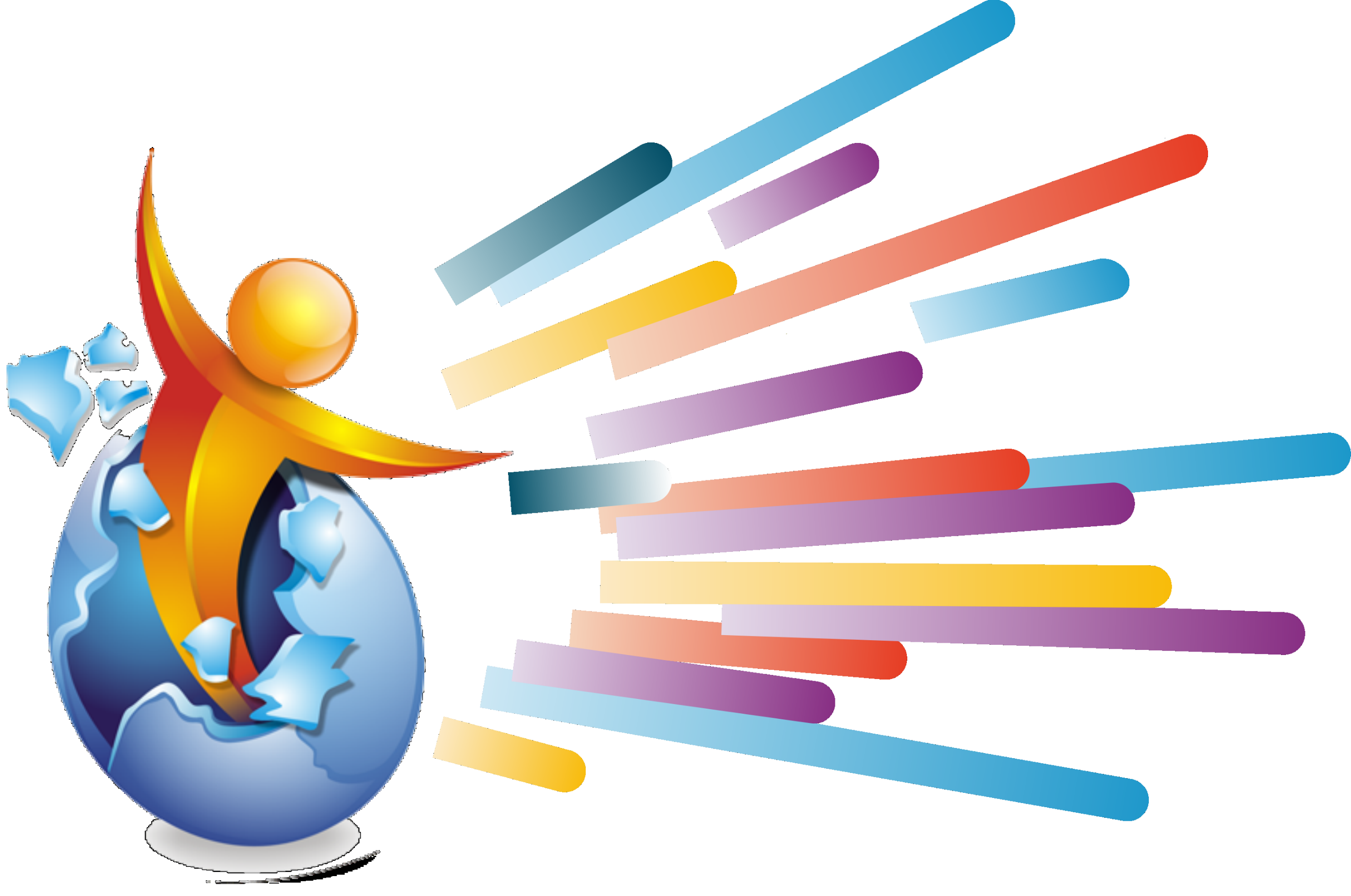 